	В соответствии с постановлением Администрации Ханкайского муниципального округа Приморского края от 23.12.2022 г. № 1882-па «Об утверждении Порядка внесения изменений в перечень главных администраторов доходов бюджета Ханкайского муниципального округа» ПРИКАЗЫВАЮ:    1. Закрепить за Финансовым управлением Ханкайского муниципального округа  следующий код:   2. Довести настоящий приказ до сведения главных администраторов доходов бюджета Ханкайского муниципального округа  и разместить в электронном виде на официальном сайте органов местного самоуправления Ханкайского муниципального округа в течение трех рабочих дней со дня его подписания.     3. Контроль за исполнением настоящего приказа оставляю за собой.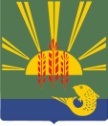 ФИНАНСОВОЕ УПРАВЛЕНИЕАДМИНИСТРАЦИИ ХАНКАЙСКОГО МУНИЦИПАЛЬНОГО ОКРУГА                                                                                                                                                                                                                                                                                                         ПРИМОРСКОГО КРАЯФИНАНСОВОЕ УПРАВЛЕНИЕАДМИНИСТРАЦИИ ХАНКАЙСКОГО МУНИЦИПАЛЬНОГО ОКРУГА                                                                                                                                                                                                                                                                                                         ПРИМОРСКОГО КРАЯФИНАНСОВОЕ УПРАВЛЕНИЕАДМИНИСТРАЦИИ ХАНКАЙСКОГО МУНИЦИПАЛЬНОГО ОКРУГА                                                                                                                                                                                                                                                                                                         ПРИМОРСКОГО КРАЯФИНАНСОВОЕ УПРАВЛЕНИЕАДМИНИСТРАЦИИ ХАНКАЙСКОГО МУНИЦИПАЛЬНОГО ОКРУГА                                                                                                                                                                                                                                                                                                         ПРИМОРСКОГО КРАЯПРИКАЗПРИКАЗПРИКАЗПРИКАЗ№№20с. Камень-Рыболовс. Камень-Рыболовс. Камень-Рыболовс. Камень-РыболовО внесении изменений в перечень главных администраторов дохода бюджета Ханкайского муниципального округаО внесении изменений в перечень главных администраторов дохода бюджета Ханкайского муниципального округа9551 18 02400  14 0000 150Поступления в бюджеты муниципальных округов (перечисления из бюджетов муниципальных округов) по урегулированию расчетов между бюджетами бюджетной системы Российской Федерации по распределенным доходамЗам. главы  Администрации Ханкайского  муниципального округа, начальник  финансового управленияО.М. Голубцова